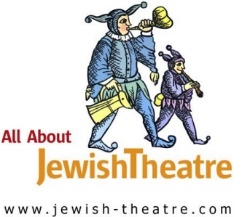 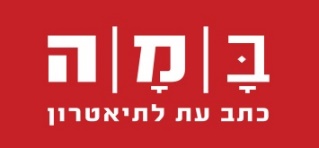 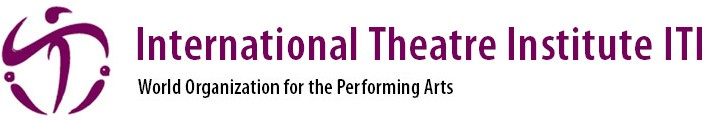 המורשת הנעלמה של תיאטרון הגוסטלציון 100 שנים להקמת הגוסט ויום הולדתו ה-120 של בנימין זוסקיןהפקה:  המכון לקידום תיאטרון יהודי בשיתוף  במה,כתב עת לתיאטרון והמרכז הישראלי של המכון הבינלאומי לתיאטרוןעריכה:  מוטי סנדק מבוא  מאת ד"ר יאיר ליפשיץבשנות העשרים של המאה הקודמת פעלו שני תיאטראות יהודיים בולטים במוסקבה. שניהם היו פורצי דרך וחדשניים בשפה האמנותית שלהם; שניהם היו מוּנעים על ידי חזון פוליטי מהפכני; שניהם זכו להצלחה בקרב קהלים יהודיים ולא-יהודיים ברוסיה ומחוצה לה, ולשבחיהם של מבקרי תיאטרון בכל אירופה. האחד מהם היה 'הבימה' דובר העברית, שלימים  השתקע בארץ-ישראל , השני היה 'מלוכישער ייִדישער טעאַטער' - התיאטרון היהודי הממלכתי דובר היידיש או כפי שהוא נקרא בקיצור שמו הרוסי: 'גוֹסֶט' פעילותו של תיאטרון 'גוסט' הגיעה לקיצה באופן טרגי משסר חינו בעיני סטאלין, ומאז הוא נותר בפינה חשוכה יחסית של תולדות התיאטרון היהודי, למרות הישגיו האמנותיים המרשימים והצלחתו המסחרית. גורלו היה שונה בתכלית מזה של 'הבימה', שכידוע הפך לתיאטרון הלאומי של מדינת ישראל, והוא מוסד מרכזי בתודעה הישראלית ואבן דרך בתולדות התיאטרון העברי. הן 'גוסט' הן הבימה (לצד כמה תיאטראות יהודיים נוספים) זכו להכרה מאוד רחבה מצד ביקורת התיאטרון הלא-יהודית באירופה, בתור תיאטראות פורצי דרך מבחינה אמנותית, ובלטו בשיח התיאטרוני והתרבותי של התקופה.קרא/' את המשך המבוא כאן https://www.jewish-theatre.com/he/130/172הרפרטואר של תיאטרון הגוסטקרא/' את רשימת הרפרטואר כאן  https://www.jewish-theatre.com/he/130/170 שלמה מיכואלסמאת ד"ר מרדכי יושקובסקישנה וחצי אחרי המהפכה הבולשביקית השלטון החדש מקים בפטרוגרד (סנט-פטרבורג של היום) סטודיו ממלכתי לתיאטרון יהודי. את הסטודיו  מנהל השחקן והבמאי אברהם אזרך הידוע  בשמו הבימתי אלכסיי גרנובסקי. גרנובסקי ,תלמידו של מאקס ריינהארדט. בנו של סוחר יהודי,  נולד במוסקבה ב-1919, התחנך בסביבה רוסית  אך מבחינה תרבותית היה מתבולל..גרנובסקי ניגש ברצינות רבה לעיצוב הסטודיו, בנה תכנית אקדמית מלאה עבור יותר מעשרים יהודים צעירים שלראשונה בהיסטוריה התאפשר להם לקבל השכלה תיאטרוטנית  גבוהה - ללמוד ברמה אקדמית  לא רק את אמנות המשחק, אלא את כל המקצועות הנלווים בתיאטרון הבעיה הייתה שגרנובסקי היה מרוחק מאוד מיהדות, מתרבותה ומערכיה הרוחניים, הוא ניסה לבנות תיאטרון אירופי דובר  יידיש, נטול אופי יהודי לאומי.קרא/י את המשך המאמר כאן https://www.jewish-theatre.com/he/130/179 בנימין זוסקיןמאת:אלה זוסקין - פרלמןאפלה. אני רואה צללית, כֵּהָה כמו בסרט שחור-לבן, צלליתו של ילד קטן. הצללית גדלה אל מול עינַי, עולה על הבמה, הופכת צבעונית ומתחלפת בצלליתו של אדם המַפנה אלי את גבו. הֶבזק של אור מסנוור  אותי, אני שומעת קול ירייה.                                                                                                                                      אפלה. על הבמה, בחשיכה מופיעים נרות הזיכרון. בהדרגה, הם כבים, ועם כל נר שכבה, האולם והבמה מוארים, עד שאור מבהיק עוטף את הכול. 
במוסקבה, בתום מלחמת העולם השנייה, בתיאטרון היהודי הממלכתי (גוסט) עולה המסך על ההצגה 'פריילכס', כלומר, שמחת החתונה המסמלת את המשך החיים. הבדחן הוא הדמות המובילה את העלילה על הבמה, הוא רוח השמחה והעצב. הבדחן הוא בנימין זוסקין, אבי.
לדברי הביקורת, עומק הטרגדיה של בנימין זוסקין, אחד הכישרונות המבריקים ביותר בתיאטרון העולמי במחצית הראשונה של המאה העשרים, אינו ניתן להבנה בלא הקֶשר לחייו כאמן ולנסיבות מעצרו.קרא/י את המשך המאמר כאן https://www.jewish-theatre.com/he/130/180 הפקות גוסטכאן תוכל/י לצפות בגלריה מרשימה של צילומים מהפקות תיאטרון גוסטhttps://www.jewish-theatre.com/he/132 [באדיבות אנו- מוזיאון העם היהודי בבית התפוצות והגב' אלה זוסקין- פרלמן]הגוסט והבימה מציגות את שלום עליכם בברליןמאת: ד"ר שלי זר- ציוןבברלין של תקופת רפובליקת ויימר היתה קבוצה חברתית גדולה וחשובה של אמני תיאטרון ומבקרי תיאטרון יהודים או ממוצא יהודי. קבוצה חברתית זו גילתה עניין רב בלהקות תיאטרון יהודיות ממזרח אירופה אשר הופיעו בברלין. החשובות שבהן היו שתי להקות העילית ממוסקבה: הבימה העברית והגוסט (התיאטרון היהודי הממלכתי המוסקבאי) דובר היידיש.  באביב 1928 קיים הגוסט סיבוב הופעות יחיד בברלין. סיבוב ההופעות נפתח בהצגת הדגל של הלהקה: '200,000', הצגה המבוססת על מחזהו של שלום עליכם 'הזכיה הגדולה' (דאס גרויסע געווינס). ההצגה התקבלה בהתלהבות עצומה. שמריהו גורליק, מבקר התיאטרון של העיתון הציוני "Jüdische Rundschau" ראה בהופעה ביטוי לזהות יהודית אותנטית ועמוקה, תוך שהוא מתעלם בבוטות מן הקו הרשמי האנטי-ציוני של הלהקה: כאן אנו שומעים את המנגינה האצורה בנפש היהודית במשך מאות בשנים. מנגינה זו אינה מגיעה מן המזרח, מרוסיה; היא מגיעה ממרחקים, מן 'המזרח'.  קרא/י כאן את המשך המאמר https://www.jewish-theatre.com/he/130/171 סרט: סיפורו של תיאטרון גוסטכאן תוכל/י לצפות בסרט  (14:30 דקות) https://www.jewish-theatre.com/he/130/183 ________על המכון לקידום תיאטרון יהודי "התמיכה בחיים התרבותיים היא צורך ראשוני בעם היהודי. לא היינו קיימים כעם אלמלא הפעילות הממושכת הזאת של הלימוד ושימור התרבות"    אלברט איינשטיין  ( 1879-1955 )המכון לקידום תיאטרון יהודי הוקם ב- , 2006 ומאגד תחת קורת גג אחת את נכסי התיאטרון היהודי בארץ ובעולם ומהווה נקודת מפגש ומרכז  דינמי למחקר, חינוך, הפקה, לימוד, דיאלוג, עיון והעשרה לכל .על המכון ומטרותיו קרא כאן  https://www.jewish-theatre.com/he/about נשיא המכון: הרב מיכאל מלכיאור              יו"ר המכון: שמוליק עצמון-וירצר                                                        יועץ אקדמי : פרופ' גד קינר קיסינגר           מנכ"ל המכון: מוטי סנדקעל במה, כתב עת לתיאטרון  - www.bamah.info 'במה, כתב עת לתיאטרון', הוא המשכו של כתב העת 'במה לענייני אמנות תיאטרונית', שגיליונו הראשון הופיע בחודש אייר תרצ"ג, מאי 1933 בהוצאת 'חוג הבימה תל אביב', בעריכת ש. פרלמן. כתב העת פעל למעלה מעשור בעריכת ג. חנוך עד 1948 בה פעילותו הופסקה. ב1959 חודשה פעילות כתב העת על-ידי ישראל גור ז"ל שפעל במרץ בלתי נדלה להוצאת כתב העת לאור בחסות חוג הבימה ירושלים עד פטירתו ב- 1982. לאחר מותו של גור עבר הארכיון ועמו כתב העת 'במה' אל המשכן החדש באוניברסיטה העברית בירושלים שם בין השנים 1984 ועד 2005 כתב העת יצא לאור בחסות הארכיון והמוזיאון לתיאטרון ע"ש ישראל גור. העורכות שמונו, על פי ההסכם עם האוניברסיטה העברית, היו רות בלומרט ודבורה גילולה. ב- 1995 הצטרף עמוס יובל כעורך שותף לצידה של דבורה גילולה. לאחר הפסקה של ארבע שנים חודשה הופעת כתב העת תחת השם 'במות ומסך' (2013-2009). בהובלת דבורה גילולה ובהוצאת כרמל.                                                        החל מ-2016 מופיע כתב העת בשם 'במה, כתב עת לתיאטרון' במתכונת גיליון נושא חד-שנתי, ויוצא לאור בהפקת המכון לקידום תאטרון יהודי (ע"ר) בעריכת מוטי סנדק. כתב העת מוציא סדרה של גיליונות נושא המציעים מבט מקיף ומעמיק על התיאטרון הישראלי והיהודי. בשנת 2020 לאחר 72 שנה מאז פסקה הוצאת כתב העת על-ידי תיאטרון 'הבימה', התחדש שיתוף הפעולה בין 'במה, כתב עת לתיאטרון' ל-'תיאטרון הלאומי הבימה', ביוזמת נעם סמל, מנכ"ל תיאטרון הבימה, שמוליק עצמון-וירצר, יו"ר המכון לקידום תיאטרון יהודי ומוטי סנדק, מנכ"ל המכון לקידום תיאטרון יהודי.